Gastopvang Soms is het nodig dat een kind of jongere tijdelijk even afstand neemt van de thuissituatie door ergens anders te verblijven. Het gaat hierbij om een time-out waarbij een kind of jongere voor een periode van maximaal 3 maanden bij een ander gezin verblijft. Bij gastopvang is het de bedoeling dat een kind of jongere na de gastopvangperiode weer teruggaat naar huis. Wanneer dit niet mogelijk is, kunnen er andere vormen van zorg, zoals pleegzorg, ingezet worden.De generale diaconale commissie van de Hersteld Hervormde Kerk oriënteert zich momenteel op het opzetten van gastopvang. Christelijke naastenliefde binnen de kerk is een Bijbelse opgave. Tegelijkertijd is het gevoelen dat het wenselijk is om tijdelijke gastopvang van een kind of jongere te laten begeleiden om zo ook om problemen in gezin of kerkelijke gemeente te voorkomen. Hierbij zal er worden samengewerkt met professionele hulpverleningsinstantie, die zowel het gastgezin als het gezin waaruit de gast komt begeleidt. In mei 2015 is middels een enquête onder de kerkenraden geïnventariseerd hoeveel pleeggezinnen er binnen de Hersteld Hervormde Kerk zijn. Hieruit is een overzicht gemaakt van pleeggezinnen binnen onze gemeenten. Ook is er gepeild of er behoefte is aan een voorziening voor gastopvang. Vanuit de diaconieën werd het advies gegeven om waar mogelijk samen te werken met bestaande organisaties. 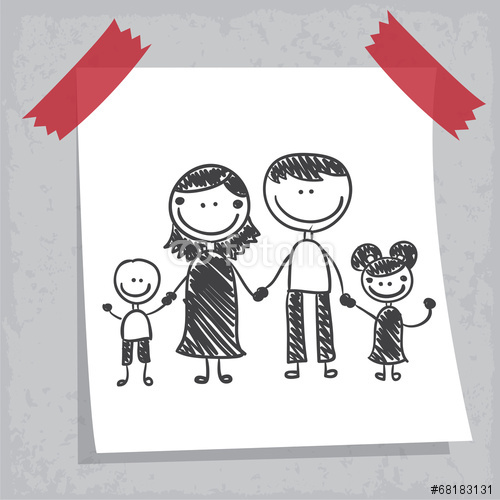 Stand van zakenMomenteel vinden er gesprekken plaats met De Vluchtheuvel. Daarnaast is de GDC onlangs gestart met de werving van gastgezinnen. We willen u vragen om: In uw gemeente gastopvang onder de aandacht te brengen om zo ook gezinnenenthousiast te maken voor gastopvang. We hebben uw hulp hierbij nodig en zullen ook voorbeeldkerkbodeberichten et cetera delen. Gezinnen die gastgezin willen worden  kunnen zich melden bij het kerkelijk bureau, waarna wij de gegevens delen met De Vluchtheuvel. Suggestie: wijs als diaconie ook zelf een contactpersoon voor gastopvang aan. Er is bij de generale diaconale commissie een database van pleeggezinnen beschikbaar. Graag worden wij geïnformeerd over wijzigingen en/of nieuwe pleeggezinnen in uw gemeente. OverigD.V. 7 oktober is er een pleegzorgbijeenkomst met als thema: Pleegzorg en gastopvang: een taak van de kerkelijke gemeente?! De bijeenkomst wordt belegd door het Platform Jeugdhulpverlening waarin ook de Hersteld Hervormde Kerk participeert. De doelgroep: pleegouders, aspirant pleegouders, gastgezinnen en ambtsdragers. Tijdstip: 16.00 tot 20.00 uur (incl. maaltijd)Locatie: Adullamkerk, Ger. Gemeente te Barneveld. Voor informatie en aanmelding kunt u contact opnemen via telefoonnummer 0348-489900 of dmz@cbgg.nl. Welkom!Contactgegevens Kerkelijk Bureau Hersteld Hervormde Kerk (diaconaat) Vendelier 51-d3905 PC VeenendaalTel. 0318-505541Email: diaconaat@hersteldhervormdekerk.nlWebsite: http://www.hersteldhervormdekerk.nl/diaconaat